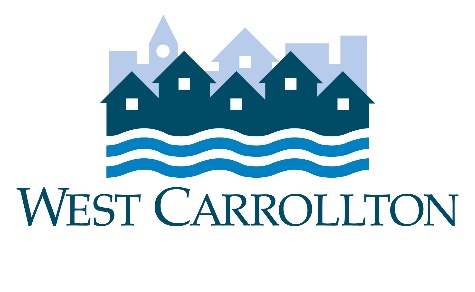 CITY OF WEST CARROLLTON PLANNING COMMISSIONAGENDAJanuary 19, 20236:30 p.m.City Council ChambersCivic Center - 300 E. Central AvenueMEETING CANCELLEDCALL TO ORDERPLEDGE OF ALLEGIANCEROLL CALLAPPROVAL OF AGENDAAPPROVAL OF MINUTES AND RESOLUTIONSPUBLIC HEARINGS	DECISION ITEMSDISCUSSION ITEMSCOMMENTS BY THE AUDIENCE10. ADJOURNMENT